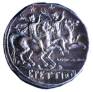 UNIVERSITÀ degli STUDI MAGNA GRÆCIA di CATANZAROBando per l’attribuzione di assegni per attività di Tutorato, nell’ambito delle attività dei Piani per l’Orientamento e Tutorato (POT), D. R. n.1510 del 26-11-2019PrecisazioneCon riferimento al Bando per l’attribuzione di assegni per attività di Tutorato, nell’ambito delle attività dei Piani per l’Orientamento e Tutorato (POT), indetto con D. R. n.1510 del 26-11-2019, ed in particolare ai requisiti di ammissione alla selezione di cui all’art. 2 del predetto Bando, nel quale è stato indicato, per mero errore materiale, anche per i dottorandi la necessità di possedere il requisito di iscrizione all’a.a. 2019/2020, si precisa che, in considerazione dell’impossibilità materiale per i dottorandi di ricerca afferenti al Dipartimento di Giurisprudenza, Economia e Sociologia di procedere, allo stato, all’iscrizione all’a.a. 2019/2020 in quanto l’anno di frequenza si conclude successivamente alla scadenza del bando, i requisiti di ammissione, di cui al sopra citato art.2, devono intendersi come segue:Possono presentare domanda di partecipazione alla suddetta selezione per l’attribuzione di assegni per attività di Tutorato, nell’ambito delle attività Dei Piani per l’Orientamento e Tutorato (POT), coloro che siano in possesso dei seguenti requisiti di ammissione: Per il Progetto POT “ScopriTalento”:Gli studenti che, alla data di presentazione della domanda, siano regolarmente iscritti, per l’anno accademico 2019/2020, presso l’Università degli studi Magna Graecia di Catanzaro, al Corso di Laurea Magistrale in Economia Aziendale e Management (L 77) e che non siano stati iscritti in qualità di ripetente o fuori corso per più di due volte durante l’intero corso di studio.I dottorandi che, alla data di presentazione della domanda, siano regolarmente iscritti, per l’anno accademico 2018/2019 o per l’anno accademico 2019/2020, al corso di Dottorato di ricerca afferente al Dipartimento di Giurisprudenza, Economia e Sociologia. Per il Progetto POT “L’orientamento alle professionalità legali e alla cultura della legalità”:Gli studenti che, alla data di presentazione della domanda, siano regolarmente iscritti, per l’anno accademico 2019/2020, presso l’Università degli studi Magna Graecia di Catanzaro, al Corso di Laurea Magistrale in Giurisprudenza e che non siano stati iscritti in qualità di ripetente o fuori corso per più di due volte durante l’intero corso di studio.I dottorandi che, alla data di presentazione della domanda, siano regolarmente iscritti, per l’anno accademico 2018/2019 o per l’anno accademico 2019/2020, al corso di Dottorato di ricerca afferente al Dipartimento di Giurisprudenza, Economia e Sociologia. Catanzaro, 03 Dicembre 2019																		Il Responsabile del procedimento									     Dott.ssa Eleonora Consoli